РЕШЕНИЕРассмотрев проект решения Городской Думы Петропавловск-Камчатского городского округа «О внесении изменения в приложение 1 к решению Городской Думы Петропавловск-Камчатского городского округа от 30.01.2008 № 38-р 
«О принятии Положения о нагрудном знаке депутата Городской Думы Петропавловск-Камчатского городского округа», внесенный председателем Городской Думы Петропавловск-Камчатского городского округа Смирновым С.И., Городская Дума Петропавловск-Камчатского городского округаРЕШИЛА:1. Внести в приложение 1 к решению Городской Думы Петропавловск-Камчатского городского округа от 30.01.2008 № 38-р «О принятии Положения 
о нагрудном знаке депутата Городской Думы Петропавловск-Камчатского городского округа» изменение, изложив его в редакции согласно приложению 
к настоящему решению.2.  Настоящее решение вступает в силу со дня его подписания.Приложение к решению Городской ДумыПетропавловск-Камчатскогогородского округаот 19.04.2017 № 1295-р«Приложение 1к решению Городской ДумыПетропавловск-Камчатскогогородского округаот 30.01.2008 № 38-рПОЛОЖЕНИЕ о нагрудном знаке депутатаГородской Думы Петропавловск-Камчатского городского округа 1. Положение о нагрудном знаке депутата Городской Думы Петропавловск-Камчатского городского округа устанавливает общие требования к организации изготовления, хранения, выдачи, а также описание внешнего вида нагрудного знака депутата Городской Думы Петропавловск-Камчатского городского округа 
(далее – нагрудный знак).2. Нагрудный знак является отличительным знаком депутата Городской Думы Петропавловск-Камчатского городского округа (далее – депутат Городской Думы).3. Право изготовления и хранения нагрудных знаков предоставлено исключительно Городской Думе Петропавловск-Камчатского городского округа (далее – Городская Дума).4. Описание нагрудного знака:4.1 нагрудный знак двумя продольными волнистыми линиями разделен 
на 3 равные части, в верхней из которых размещено слово «Депутат», в средней – «Городской Думы», в нижней – «Петропавловска-Камчатского»;4.2 нагрудный знак выполнен из меди;4.3 промежутки между буквами, линиями в частях нагрудного знака заполнены эмалью белого (верхняя часть), голубого (средняя часть) и красного (нижняя часть) цветов;4.4 размер нагрудного знака – 20х40 мм;4.5 нагрудный знак изготавливается с булавочным креплением.5. Вручение нагрудного знака депутатам Городской Думы осуществляется председателем Городской Думы.6. Нагрудный знак крепится к одежде и носится на левой стороне груди.7. Депутат Городской Думы обязан обеспечить сохранность нагрудного знака.8. В случае утраты (порчи) нагрудного знака депутат Городской Думы обращается с письменным заявлением на имя председателя Городской Думы 
о выдаче нового нагрудного знака. В заявлении указывается причина утраты (порчи) нагрудного знака.Новый нагрудный знак взамен утраченного (испорченного) выдается депутату Городской Думы на основании распоряжения председателя Городской Думы, 
но не более 1 раза за период соответствующего созыва Городской Думы.9. Право на ношение нагрудного знака прекращается по истечении срока полномочий депутата Городской Думы, либо при досрочном прекращении 
его полномочий, при этом нагрудный знак остается в собственности у лица, исполнявшего полномочия депутата Городской Думы.».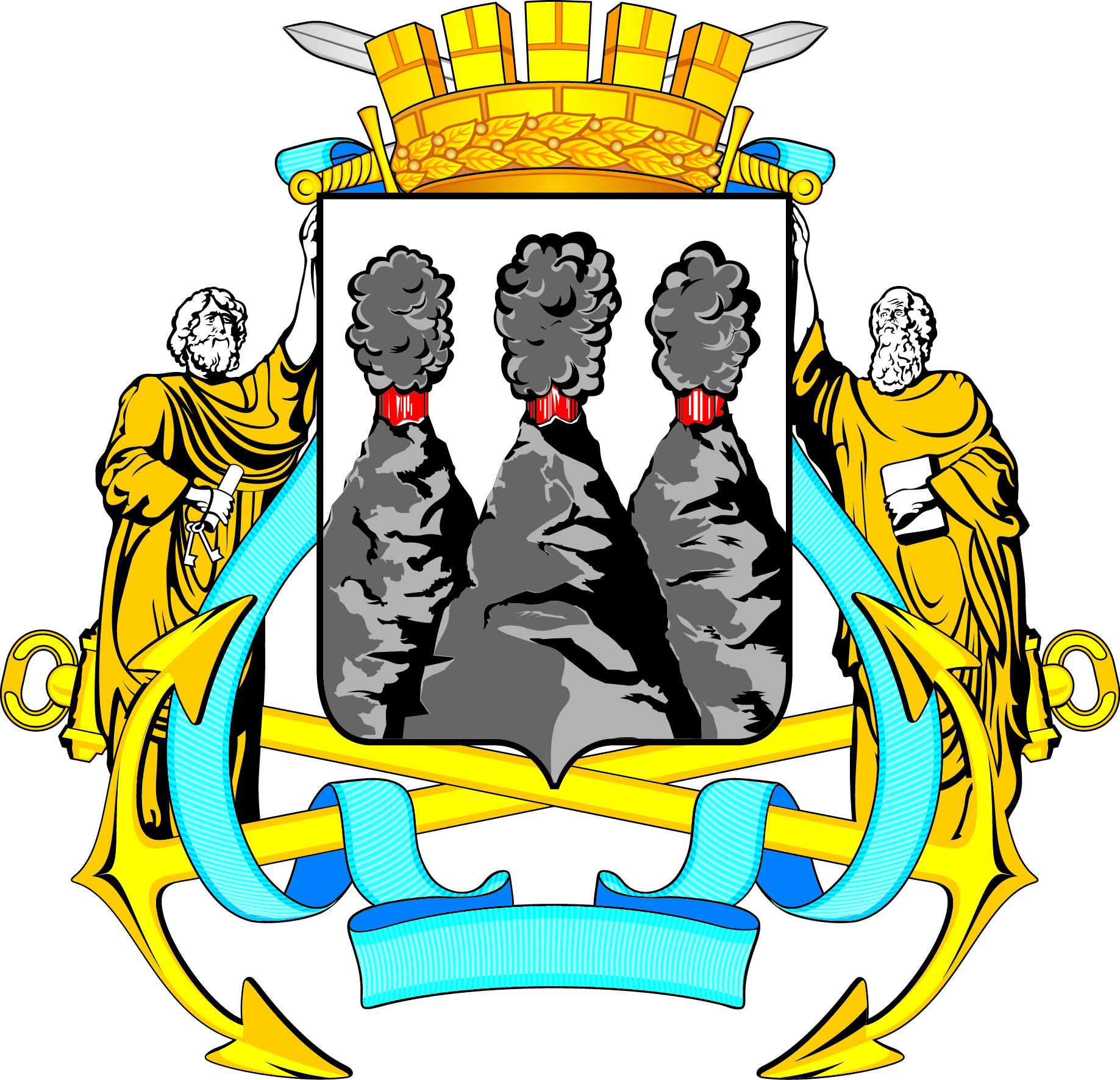 ГОРОДСКАЯ ДУМАПЕТРОПАВЛОВСК-КАМЧАТСКОГО ГОРОДСКОГО ОКРУГАот 19.04.2017 № 1295-р58-я сессияг.Петропавловск-КамчатскийО внесении изменения в приложение 1 к решению Городской Думы Петропавловск-Камчатского городского округа от 30.01.2008 № 38-р                          «О принятии Положения о нагрудном знаке депутата Городской Думы Петропавловск-Камчатского городского округа»Председатель Городской Думы Петропавловск-Камчатского городского округа С.И. Смирнов